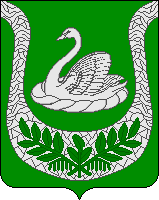 Совет  депутатовмуниципального  образования«Фалилеевское сельское поселение»муниципального образования«Кингисеппский муниципальный район»Ленинградской областиРЕШЕНИЕОт  27.10.2017 № 20О внесении изменений в Решение Совета депутатовМО «Фалилеевское сельское поселение»МО «Кингисеппский муниципальный район»от 10.12.2013 года №283 «О бюджетемуниципального образования «Фалилеевское сельское поселение» на 2014 год»В соответствии с Бюджетным кодексом Российской Федерации и Уставом муниципального образования «Фалилеевское сельское поселение» Ленинградской области, Совет депутатов муниципального образования «Фалилеевское сельское поселение» Ленинградской области РЕШИЛ:1. Внести  в решение Совета депутатов МО «Фалилеевское сельское поселение» от 10.12.2013 года № 283 «О  бюджете муниципального образования «Фалилеевское сельское поселение»  Ленинградской области на 2014 год следующие изменения:1.1.  Дополнить приложением № 3.1. «Изменение в перечень главных администраторов доходов бюджета МО «Фалилеевское сельское поселение» на 2014 год» следующего содержания:«Приложение № 3.1.	                                                                                                              к решению Совета депутатовМО «Фалилеевское сельское поселение»	         от 10.12.2013   № 283( в редакции решения Совета депутатов МО «Фалилеевское сельское поселение»	     от    2014   №      1.2. Дополнить приложением 6.7. «Изменение ведомственной структуры расходов бюджета МО «Фалилеевское сельское поселение» на 2014 год» следующего содержания:«Приложение № 6.7.	                                                                                                              к решению Совета депутатовМО «Фалилеевское сельское поселение»	         от 10.12.2013   № 283( в редакции решения Совета депутатов МО «Фалилеевское сельское поселение»	     от    2014   №   ИЗМЕНЕНИЕ Ведомственной структуры расходов бюджета муниципального образования
 «Фалилеевское сельское поселение» на 2014 год, предусмотренных приложением 6 к решению Совета депутатов МО «Фалилеевское сельское поселение» «О бюджете муниципального образования «Фалилеевское сельское поселение» Ленинградской областина 2014 год»2.Настоящее решение подлежит  официальному опубликованию.Глава муниципального образования «Фалилеевское сельское поселение»        		                        И.Б. Лыткин	 ИЗМЕНЕНИЕ В ПЕРЕЧЕНЬИЗМЕНЕНИЕ В ПЕРЕЧЕНЬИЗМЕНЕНИЕ В ПЕРЕЧЕНЬИЗМЕНЕНИЕ В ПЕРЕЧЕНЬИЗМЕНЕНИЕ В ПЕРЕЧЕНЬглавных администраторов доходовглавных администраторов доходовглавных администраторов доходовглавных администраторов доходовглавных администраторов доходовбюджета МО "Фалилеевское сельское поселение"бюджета МО "Фалилеевское сельское поселение"бюджета МО "Фалилеевское сельское поселение"бюджета МО "Фалилеевское сельское поселение"бюджета МО "Фалилеевское сельское поселение"на 2014 годна 2014 годна 2014 годна 2014 годна 2014 годКод бюджетной классификации Российской ФедерацииКод бюджетной классификации Российской ФедерацииКод бюджетной классификации Российской ФедерацииКод бюджетной классификации Российской ФедерацииНаименование главного администратора и доходов бюджета  МО "Фалилеевское сельское поселение"главного администратора доходовдоходов бюджета              МО "Фалилеевское сельское поселение"доходов бюджета              МО "Фалилеевское сельское поселение"доходов бюджета              МО "Фалилеевское сельское поселение"Наименование главного администратора и доходов бюджета  МО "Фалилеевское сельское поселение"12223912912912912Администрация МО "Фалилеевское сельское поселение"                          ИНН 4707023352 КПП 470701001912912912912Администрация МО "Фалилеевское сельское поселение"                          ИНН 4707023352 КПП 4707010019129121 1690050 10 0000 1401 1690050 10 0000 140Прочие поступления от денежных взысканий (штрафов) и иных сумм в возмещение ущерба, зачисляемые в бюджет поселения.НаименованиеГРБСРзПРЦСРВРИтого расходов:1234567Администрация МО "Фалилеевское сельское поселение"9120,0ОБЩЕГОСУДАРСТВЕННЫЕ ВОПРОСЫ01001,0Другие общегосударственные вопросы01131,0Непрограммные расходы органов местного самоуправления011387 0 00001,0Непрограммные расходы 011387 9 00001,0Информационное обеспечение деятельности органов местного самоуправления011387 9 80081,0Прочая закупка товаров, работ и услуг для обеспечения муниципальных нужд011387 9 80082441,0ЖИЛИЩНО-КОММУНАЛЬНОЕ ХОЗЯЙСТВО0500-1,0Благоустройство0503-17,0Непрограммные расходы органов местного самоуправления050387 0 0000-17,0Непрограммные расходы 050387 9 0000-17,0Прочие мероприятия по благоустройству  поселений050387 9 8016-17,0Прочая закупка товаров, работ и услуг для обеспечения муниципальных нужд050387 9 8016244-17,0Другие вопросы в области жилищно-коммунального хозяйства050516,0Непрограммные расходы органов местного самоуправления050587 0 000016,0Непрограммные расходы 050587 9 000016,0Услуги по разработке, сопровождению и контролю программ в сфере жилищно-коммунального хозяйства050587 9 805116,0Прочая закупка товаров, работ и услуг для обеспечения муниципальных нужд050587 9 805124416,0КУЛЬТУРА, КИНЕМАТОГРАФИЯ08000,0Культура08010,0Непрограммные расходы органов местного самоуправления080187 0 00000,0Непрограммные расходы 080187 9 00000,0Обеспечение деятельности дома культуры080187 9 80210,0Фонд оплаты труда казенных учреждений и взносы по обязательному социальному страхованию080187 9 8021111-133,0Прочая закупка товаров, работ и услуг для обеспечения муниципальных нужд080187 9 8021244133,0